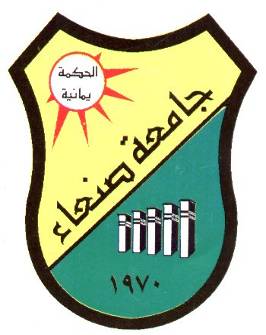 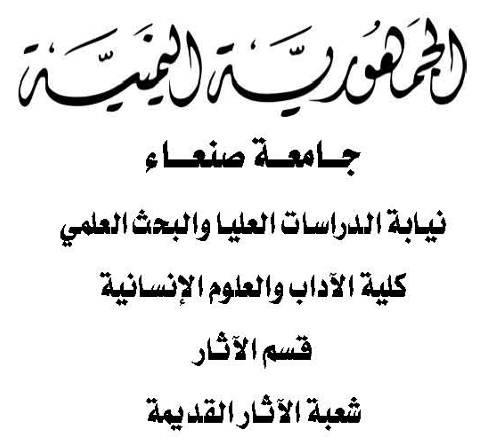 مدينة يترب القديمة(دراســـــــة أثـــريــــــــة)رسالة مقدمة من الطالبأحمد ناصر حسين العنسيلنيل درجة الماجستير في الآثار القديمةاشــــــــرافأ.مشارك. د/ عبدالغني علي سعيد1434هـ- 2013مملخص الرسالةتتناول هذه الدراسة إحدى المدن اليمنية القديمة المهمة عرفت قديماً بـ" بمدينة يترب" وتعرف اليوم بـ "الأقمر وحمة ذياب" أو "حمة كلاب" وتقع شرق مدينة ذمار ضمن مديرية ميفعة عنس، محافظة ذمار، وهي من المواقع المهمة وتحتوي العديد من المعالم واللقى الأثرية، مثل: بقايا المباني ومجموعة القطع الأثرية التي تدل أنها لا تقل أهميةً عن غيرها من المدن الحضارية القديمة، كظفار عاصمة حمير، أو كمأرب عاصمة سبأ، وما تجدر الإشارة إليه أن مدينة يترب لا تزال تحتفظ بالعديد من المعالم الأثرية التي لا تزال شاخصة للعيان حتى وقتنا الحاضر، ولا تزال بعض تلك المعالم تؤدي وظيفتها إلى يومنا هذا حيث يستخدمها الأهالي كالمنشآت السكنية والمنشآت المائية وغيرها، ويمكن من خلالها معرفة الإبداع والإتقان في فن البناء والعمارة الذي وصل إليه المعمار اليمني القديم، حيث تجاوز الأمر في ذلك إلى استخدام المقابر وإعادة توظيفها كمساكن للناس أو مخازن لأمتعتهم أو حيواناتهم، وكغيرها من المدن الأثرية القديمة فإن هذه المدينة تعاني في وقتنا الحاضر من التقصير وعدم الاهتمام من قبل الجهات ذات العلاقة.وقد قام بنو ذي ريدان بتأسيس هذه المدينة، وتشييدها على ثغور الأراضي السبئية، أثناء فترة الصراع السبئيالريداني، حيث قام ملوك حمير بالاهتمام بهذه المدينة وتكريس جهودهم بالإنفاق على تشييدها بسخاء والعمل على حمايتها وتحصينها.وتهدف الدراسة إلى إلقاء الضوء على المعالم الأثرية في المدينة، وتحديد أهميتها ومكانتها بين المدن الحميرية التي لعبت دوراً هاماً في التاريخ اليمني القديم خلال فترات الصراع السبئيالريداني على مراكز السلطة والنفوذ نتيجة موقعها الاستراتيجي كونها قريبة من الأراضي السبئية، بالإضافة إلى كشف الستار عن معالم المدينة وتخطيطها وتوضيح منشآتها ووظائفها؛ ورصد أهم المواقع الأثرية في المنطقة بشكل عام لتوضيح المحيط الجغرافي والإطار الحضاري لمدينة يترب.وتنقسم الدراسة إلى ثلاثة فصول سبقتها مقدمة على النحو التالي:الفصل الأول: تناول مدينة يترب (الأقمر وحمة ذياب) في الإطار الجغرافي التاريخي، وينقسم إلى: المبحث الأول: ويتناول دراسة الموقع الجغرافي والتركيب الجيولوجي وتاريخ الاستيطان.المبحث الثاني: ويتناول مدينة يترب في سياقها التاريخي. المبحث الثالث: ويتناول الدراسات السابقة.أما الفصل الثاني: يتناول الآثار الثابتة في مدينة يترب القديمة، ويتكون من ثلاثة مباحث يتقدمها تمهيد تطرق إلى نشوء المدينة اليمنية القديمة وسماتها، ومباحث هذا الفصل هي:المبحث الأول: ويتناول المنشآت المدنية. (السور – القصر – المنشآت المائية).المبحث الثاني: ويتناول المنشآت الدينية. (المعبد وملحقاته - المقابر).المبحث الثالث: ويتناول المدينة والمواقع المجاورة لها.أما الفصل الثالث: خصص لدراسة اللقى الأثرية في مدينة يترب والمواقع المجاورة لها وكذلك اللقى المحفوظة لدى الأهالي، وينقسم إلى ثلاثة مباحث هي: المبحث الأول: خصص لدراسة اللقى الأثرية التي تم العثور عليها أثناء الدراسة الميدانية والتنقيبات الأثرية التي تمت في مدينة يترب.المبحث الثاني: خصص لدراسة اللقى الأثرية المعثور عليها من قبل الأهالي أثناء النبش والحفر العشوائي في الموقع.المبحث الثالث: خصص لتوثيق النقوش المسندية المكتشفة في مواقع قريبة من مدينة يترب.وألحقت الدراسة بخرائط توضيحية، وأشكال هندسية وصور فوتوغرافية للإيضاح، وقد حاول الباحث جاهداً أن يشمل كافة معالم المدينة بالدراسة ابتداءً من موقع المدينة ومروراً بالأسوار والمنشآت المختلفة وانتهاءً باللقى الأثرية والنقوش، آملاً بأن يكون قد وفق في إيضاح الصورة الحقيقية للمدينة، والدور الذي لعبته هذه المدينة. وبالله التوفيق.المحتوياتالبسملة	‌بالآية	‌جإقرار المشرف	‌دإهداء	‌هشكر وتقدير	‌وملخص الرسالة	‌طالمحتويات	‌كقائمة الرموز والاختصارات	‌ثالمقدمة:	‌ذالفصل الأول	1مدينة يترب (الأقمر وحمة ذياب) في الإطار الجغرافي والتاريخي	1المبحث الأول: الموقع الجغرافي والتركيب الجيولوجي وتاريخ الاستيطان	2أولاً: الموقع الجغرافي:	3موقع محافظة ذمار:	3المساحة:	4السكان:	4التضاريس :	5مظاهر سطح المرتفعات الشرقية:	6مظاهر سطح المنخفضات والقيعان الوسطى:	6مظاهر سطح المرتفعات الغربية:	6المناخ:	7الحرارة:	8الأمطار:	9التربــــة:	11ترب المنخفضات (القيعان) ونباتاتها الطبيعية :	11ترب المدرجات ونباتاتها الطبيعية:	11ترب الأودية ونباتاتها الطبيعية:	11الموقع الجغرافي لموقع الدراسة: مدينة يترب (الأقمر وحمة ذياب):	12طبوغرافية الموقع:	13	14زمن ما قبل الكمبري:	15تكوينات الزمن الأول:	15تكوينات الزمن الثاني (حقب الحياة المتوسطة):	15تكوينات الزمن الثالث:	15تكوينات الزمن الرابع:	16المناطق الزلزالية:	17ثالثاً: تاريخ الاستيطان:	18تاريخ الاستيطان في منطقة مرتفعات ذمار:	18العصر الحجري القديم (palaeolithic):	19العصر الحجري الحديث (Neolithic):	20العصر البرونزي (Bronze Age) :	23مدينة السبال (DS 66) :	26موقع حمة القاع (DS 101):	27العصر الحديدي:	27مستوطنة أشرف (DS 15) :	28مستوطنة عرن عمر (DS 82):	28تاريخ الاستيطان في منطقة الدراسة:	28المبحث الثاني مدينة يترب في سياقها التاريخي	32أولاً: مدينة يترب في المصادر النقشية والعربية:	33مدينة يترب في النقوش القديمة:	33مدينة يترب (حمة ذياب) في المصادر العربية:	36ثانياً: مدينة يترب وقبيلة شداد ودورهما في ظهور دولة بني ذي ريدان (الحميريين):	39قبيلة شداد:	42المبحث الثالث: الدراسات السابقة لمدينة حمة ذياب	56أعمال مسح البعثة العراقية 1977م:	57أعمال البعثة في موقع حمة ذياب:	58أعمال مسح البعثة الإيطالية 1980م:	58أعمال البعثة:	58دراسة الباحثة إليساندرا أفانزيني 1985م:	59دراسة مطهر الإرياني ـــ1992م:	60أعمال البعثة الأمريكية - 1994م:	60دراسة كريستا آن لويس - 2005م:	61أعمال الهيئة العامة للآثار والمتاحف - 2005م، 2009م:	62التعرف على هوية الموقع:	62تحديد مواقع الحفريات:	63المنطقة(A)Area :	64الفصل الثاني	67الآثار الثابتة في مدينة يترب القديمة	67تمهيد: المدينة اليمنية القديمة (النشأة والسمات)	68أولاً: عوامل نشوء المدينة اليمنية القديمة	68ثانياً: سمات المدينة اليمنية القديمة:	74مكونات داخل أسوار المدن:	80مكونات واضحة المعالم ولها ذكر في النقوش:	80مكونات لم تذكر وليس لها شواهد واضحة المعالم ولكن حتمية وجودها مؤكدة:	82مكونات لم تذكر وليس لها شواهد واضحة المعالم ولكن وجودها له منطق الفرض:	82مكونات خارج أسوار المدن:	82المبحث الأول: المنشآت المدنية	85المنشآت المدنية:	86التحصينات المعمارية: السور ومكوناته	86سور المدينة:	86الطرق المؤدية إلى الموقع:	88السور الجنوبي:	89البرج الجنوبي الشرقي:	92السور الشرقي:	95السور الشمالي:	96السور الغربي:	98القصر وملحقاته:	99مبنى القصر الرئيسي:	99القسم الأول: الجناح الشمالي من القصر:	101القسم الثاني: الجناح الأوسط من القصر:	102القسم الثالث: الجناح الجنوبي من القصر:	102ملحقات القصر:	105المنشأة الأولى:	105المنشأة الثانية:	106المنشآت السكنية في المدينة:	106منشآت سكنية مجاورة للقصر:	107المنشأة الجنوبية:	107المنشأة الشمالية:	109منشآت سكنية منتشرة في المدينة:	110المنشأة الأولى:	111المنشأة الثانية:	113المنشآت المائية	114خزانات المياه:	114خزان الماء رقم(1) :	114خزان الماء رقم(2) :	115خزان الماء رقم(3):	116البرك:	118بركة الماء التابعة للقصر:	118بركة الماء الواقعة جنوب المعبد:	119بركة الماء الواقعة في السفح الشمالي خارج السور:	119بركة الماء المرتبطة بالسور الشمالي من الداخل:	120بركة الماء الواقعة أسفل المنحدر الجنوبي خارج السور:	120بركة الماء المغطاة بسقف حجري معقود:	121بركة البرج الجنوبي الشرقي:	121بركة الماء الواقعة في السفح الجنوبي:	122الكروف() (الصهاريج):	122كريف ماء رقم(1):	122كريف ماء رقم(2):	123كريف ماء رقم(3):	125كريف ماء رقم(4):	125كريف ماء رقم(5) الواقع في القسم الجنوبي من المدينة:	126كريف ماء رقم(6):	127كريف ماء رقم(7):	127كريفا ماء رقم(8، 9):	128الأَجْرانُ الزراعية:	129المبحث الثاني: المنشآت الدينية	131المعبد في مدينة حمة ذياب:	133المعبد:	135الواجهة الشرقية:	136الواجهة الشمالية للمعبد:	137ملحقات المعبد:	139بركة ماء:	139منشأة سكنية رقم (1):	139منشأة سكنية رقم (2):	139اللقى الأثرية:	141المقابر الصخرية:	142المقابر الصخرية الواقعة أسفل منحدر التل للمدينة:	143المقبرة الصخرية الأولى:	143المقبرة الصخرية الثانية:	144المقابر الصخرية في القسم الجنوبي من المدينة(بقرية الأقمر):	145النمط الأول:	146مقابر فردية لفرد واحد أو فردين:	146النمط الثاني:	146مقابر عائلية صغيرة:	147مقابر عائلية كبيرة:	147النمط الثالث:	149مقابر جماعية صغيرة:	149مقابر جماعية كبيرة:	151المبحث الثالث: المدينة والمواقع المجاورة لها.	157تخطيط المدينة:	158القسم الشمالي للمدينة:	158الجزء الجنوبي الشرقي للمدينة:	159الجزء الغربي من القسم الشمالي للمدينة:	159سوق المدينة:	159القسم الجنوبي للمدينة:(الأقمر)	160المواقع الأثرية المجاورة لمدينة حمة ذياب:	161وادي البساتين(العنايب):	161سد وادي البساتين:	161موقع العساكرة:	162جبل إسبيل:	166موقع حورور:	167جبل اللسي:	169الفصل الثالث	171اللقى الأثرية	171المبحث الأول :	174اللقى الأثرية التي تم العثور عليها أثناء الدراسة الميدانية والتنقيبات الأثرية	174أولاً: القطع الحجرية:	176المنحوتات الحجرية:	177التماثيل:	177التماثيل الآدمية:	177التماثيل الحيوانية:	179الألواح الزخرفية:	180أدوات معالجة الحبوب (الأدوات الزراعية):	186المطاحن (الرحى):	186المدقات:	187المساحق:	188الأحواض:	189موائد القرابين:	190المباخر:	191المذابح:	191قطع حجرية متنوعة:	192النقوش:	193ثانياً: الفخار:	194الفخار في مدينة حمة ذياب:	197الأواني الفخارية:	198الخزف:	201الدمى الفخارية:	201ثالثاً: الحلي والأدوات النفيسة:	202أدوات الزينة:	202التمائم:	203رابعاً: المعادن:	203البرونز:	205الحديد:	205	206سادساً: الأعمدة:	206الأعمدة الأسطوانية الشكل:	209أعمدة ثمانية الأضلاع:	210المبحث الثاني:	211اللقى الأثرية المعثور عليها من قبل الأهالي أثناء النبش والحفر العشوائي في الموقع.	211أولاً: القطع الحجرية:	212المنحوتات الحجرية:	212التماثيل:	212الألواح الزخرفية:	214الأشكال الآدمية:	214أشكال حيوانية:	215زخارف نباتية:	218زخارف هندسية:	219أدوات معالجة الحبوب:	222الرحى (المطحن):	222المدقات (الهاونات):	223المساحق:	223الأثاث الشعائري:	223النقوش:	225أدوات حجرية متنوعة:	230المسارج:	230ثانياً: الفخار:	232ثالثاً: الحلي والأدوات النفيسة:	232رابعاً: الأدوات المعدنية:	233خامساً: معثورات أخرى متنوعة:	233أدوات جلدية:	233أدوات خشبية وعاجية:	234سادساً: الأعمدة:	235الأعمدة الأسطوانية:	235أعمدة أسطوانية ذات الأفاريز (الأخاديد):	235أعمدة أسطوانية خالية من الزخارف:	236الأعمدة الثمانية الأضلاع:	236المبحث الثالث: نقوش جديدة من مواقع قريبة من مدينة حمة ذياب	238نقوش جديدة قريبة من الموقع	239الخاتمة	247التوصيات:	254 	256أولاً : المصادر والمراجع العربية:	257ثانياً : الرسائل العلمية:	269ثالثاً : المراجع الأجنبية:	271الملاحق	275أولاً: ملحق النقوش:	276النقش Ir77 =(Av.Agmar1):	276نقش Ir78 = (Av.Agmar2):	276النقش (Av.Agmar3):	276النقش (Av.Hamat Diyab1):	276النقش (Av.Agmar4):	276النقش (Av.Agmar5):	277النقش (Av.Hamat Diyab3):	277نقش (عنسي- وادي البساتين1)=(An.Wadi Albasateen1) = (Kh-al-Kawmani al-Basatin 1)	277نقش (عنسي ــ العساكرة 1)= (An.Asakrah1):	278= (An.Asakrah2):	278نقش: (عنسي ــ العساكرة 3)= (An.Asakrah3):	278نقش: (عنسي ــ العساكرة 4)= (An.Asakrah4)	278نقش: (عنسي ــ العساكرة 5)= (An.Asakrah5):	279نقش (Ja 644):	279نقش (MB 200):	279نقش (YM 1695 = pri. Baynon3):	279السعيد البرك 3	280السعيد البرك 12	280ثانياً: ملحق بيانات اللقى الأثرية المحفوظة لدى الأهالي أو في منشآت المدينة:	281	286ثبت الصور واللوحات	289ثالثاً: ملحق الخرائط	296رابعاً: ملحق الأشكال	308خامساً: ملحق الصور واللوحات	354ملخص الرسالة باللغة الانجليزية	399